Publicado en Madrid el 07/11/2019 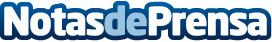 Amadix lanza un crowdfunding para un análisis de sangre que detecta el cáncer de colon hasta 15 años antesLa startup biotecnológica quiere recaudar fondos con el fin de lanzar al mercado Colofast, un test que prevé de forma sencilla y si una persona sana desarrollará un tumor maligno de colonDatos de contacto:Ana91 411 58 68Nota de prensa publicada en: https://www.notasdeprensa.es/amadix-lanza-un-crowdfunding-para-un-analisis Categorias: Nacional Medicina Industria Farmacéutica Finanzas Sociedad Emprendedores Sostenibilidad Biología http://www.notasdeprensa.es